4.4 Rates of Change In Polynomial FunctionsAverage Rate of Change:	Instantaneous Rate of Change:	Example 1: Determine the average rate of change from to  on the functionMethod 1:  Use one of the formulas above.Method 2:  Graph the function and draw the ___________ line, then calculate the slope of the _______________ line between  and   .  (Notice it is just  moved right 2 and up 1)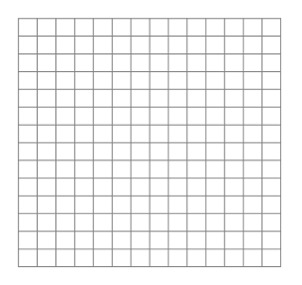 Example 2:  The graph of a polynomial function is shown.  Estimate the instantaneous rate of change of f(x) at the point (-1,0).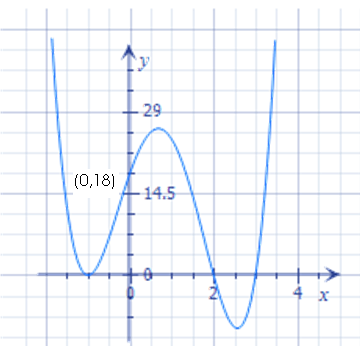 Method 1:  Determine the equation of the above function so that you can use one of the formulas at the top of page one.		Step 1:  Find the equation using factored form and then solving for a.		Step 2: Use a formula from page 1.Method 2:  Draw a _________________ line for the function at the point (___,____).  Then calculate the _________ of the tangent line.Example 3:  Consider .   Find the equation of the tangent line at .Step 1:  Sketch the function so that you have an idea of whether the slope of the tangent line should be positive or negative.Step 2:  Use the instantaneous rate of change formula  (the difference quotient) to determine the instantaneous rate of change at x=2.Step 3:  The answer to step 2 will be the slope of the tangent line.  Use the formula  and sub in the slope.Step 4:  Sub in the point (2, ___) to find the b.Step 5: Write out the equation.Example 4:  Graph the function and estimate where the instantaneous rate of change is positive, negative and zero. Step 1:  Factor to find zerosStep 2:  GraphStep 3:  Circle in pencil where the graph is increasing,  circle in pen where it is decreasing and highlight where there is a local max or min.Step 4:  Determine the exact coordinates of the local max and local minimums by using the instantaneous rate of change formula and equating it to zero. (for a level 4 – otherwise just estimate)Step 5: Write out the intervals.